Form L-61                                                                       PAGO ARANCEL - SOLICITUD DE CERTIFICADO DE HABILITACIÓN PARA LICITACIONES(Art. 75)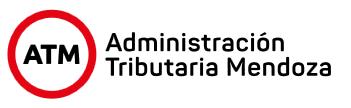 Se debe gestionar la emisión del boleto a través de la página web de la Administración Tributaria MendozaCONCEPTO:		SOLICITUD DE CERTIFICADO DE HABILITACIÓN PARA LICITACIONESVALOR: 			$2.580,00